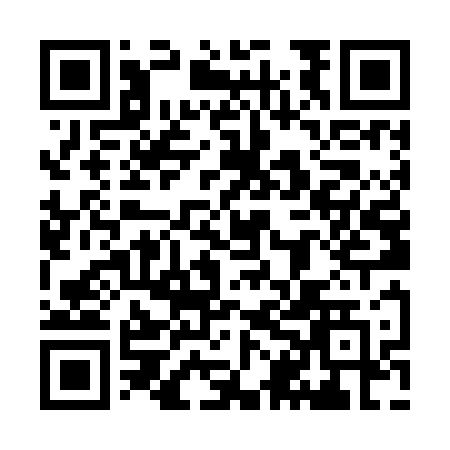 Prayer times for Artillery Village, Oklahoma, USAWed 1 May 2024 - Fri 31 May 2024High Latitude Method: Angle Based RulePrayer Calculation Method: Islamic Society of North AmericaAsar Calculation Method: ShafiPrayer times provided by https://www.salahtimes.comDateDayFajrSunriseDhuhrAsrMaghribIsha1Wed5:276:431:315:148:199:352Thu5:256:421:315:148:209:363Fri5:246:411:305:148:219:374Sat5:236:401:305:158:219:385Sun5:226:391:305:158:229:406Mon5:206:381:305:158:239:417Tue5:196:371:305:158:249:428Wed5:186:361:305:158:259:439Thu5:176:351:305:158:259:4410Fri5:166:341:305:158:269:4511Sat5:156:331:305:158:279:4612Sun5:146:331:305:158:289:4713Mon5:136:321:305:158:299:4814Tue5:126:311:305:168:299:4915Wed5:116:301:305:168:309:5016Thu5:106:301:305:168:319:5117Fri5:096:291:305:168:329:5218Sat5:086:281:305:168:329:5319Sun5:076:281:305:168:339:5420Mon5:066:271:305:168:349:5521Tue5:056:261:305:168:359:5622Wed5:046:261:305:178:359:5723Thu5:046:251:305:178:369:5824Fri5:036:251:315:178:379:5925Sat5:026:241:315:178:3710:0026Sun5:016:241:315:178:3810:0127Mon5:016:231:315:178:3910:0128Tue5:006:231:315:178:3910:0229Wed5:006:231:315:188:4010:0330Thu4:596:221:315:188:4110:0431Fri4:596:221:315:188:4110:05